21 қыркүйек– Халықаралық Бейбітшілік күні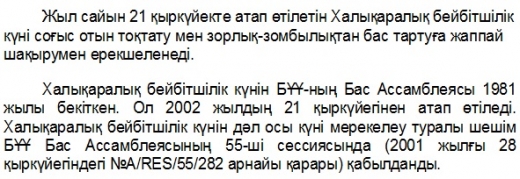    Мектебімізде Халықаралық бейбітшілік күніне арналған салатанатты жиын өткізілді.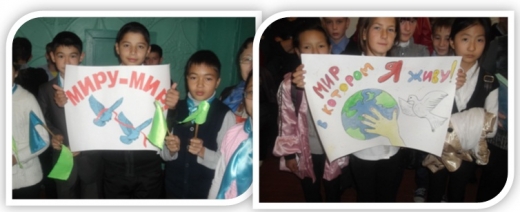 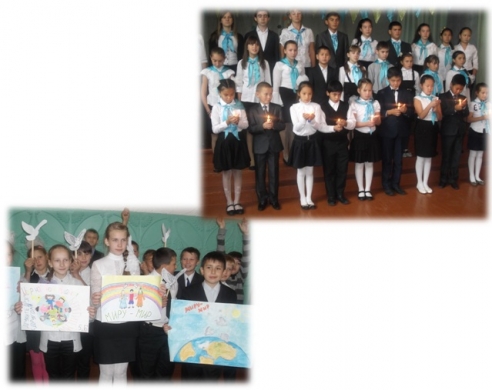 